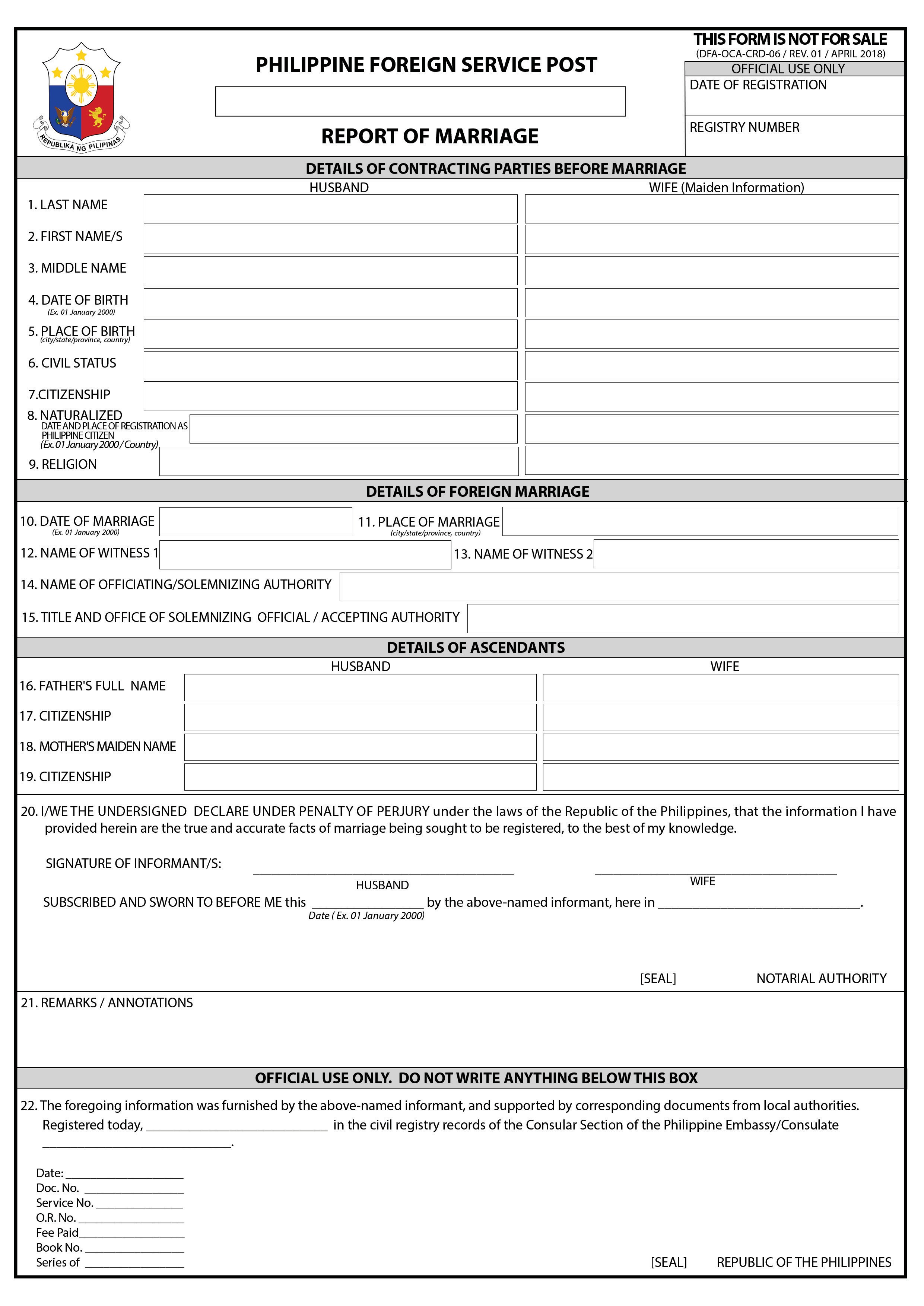 	PHILIPPINE CONSULATE GENERAL, FRANKFURTROM-FR-	-2019Frankfurt, GermanyROM-FR-	-201922.50 Euro 2019